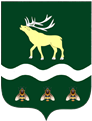 ГЛАВАЯКОВЛЕВСКОГО МУНИЦИПАЛЬНОГО РАЙОНА ПРИМОРСКОГО КРАЯ ПОСТАНОВЛЕНИЕ О назначении публичных слушаний по проекту внесения изменений             в Правила землепользования и застройки сельских поселений, входящих в состав Яковлевского муниципального  районаВ целях приведения в соответствие с классификатором видов разрешенного использования земельных участков (Приказ Минэкономразвития России от 01.09.2014 № 540 «Об утверждении классификатора видов разрешенного использования земельных участков»), учитывая решение комиссии по землепользованию и застройке Яковлевского муниципального района от 28.10.2022 № 04-22,  руководствуясь Градостроительным кодексом Российской Федерации, Федеральным законом от 06.10.2003 № 131-ФЗ «Об общих принципах организации местного самоуправления в Российской Федерации»,  Уставом Яковлевского муниципального района, Положением об организации и  проведении общественных обсуждений или публичных слушаний  по вопросам градостроительной деятельности на территории  Яковлевского муниципального района от 24.04.2018 № 718-НПАПОСТАНОВЛЯЮ:Назначить публичные слушания по вопросу:Внесение изменения в градостроительный регламент территориальной зоны ГЛ правил землепользования и застройки Новосысоевского сельского поселения, в части включения в условно разрешенные виды использования земельных участков вид с кодом 2.2 «Для ведения личного подсобного хозяйства (приусадебный земельный участок)» и кодом 4.6 «Общественное питание».Провести публичные слушания: 5 декабря 2022 года, в 17:00 часов,   в здании Администрации Яковлевского муниципального района, по адресу: Приморский край, с. Яковлевка, пер. Почтовый, д. 7, 2 этаж, зал заседаний.Определить отдел архитектуры и градостроительства Администрации Яковлевского муниципального района ответственным за организацию и проведение публичных слушаний.  4. И.о. начальника отдела архитектуры и градостроительства (Ралдугина Ю.С.) Администрации Яковлевского муниципального района:4.1. Обеспечить публикацию оповещения о проведении публичных слушаний (прилагается)  в газете «Сельский Труженик» и на официальном сайте Администрации Яковлевского муниципального района не позднее, чем за 7 дней до дня размещения на официальном сайте проекта, подлежащего рассмотрению на публичных слушаниях. 4.2. Обеспечить размещение настоящего постановления и приложений к нему на официальном сайте Администрации Яковлевского муниципального района.5. Контроль исполнения настоящего постановления оставляю за собой.Глава района - глава АдминистрацииЯковлевского муниципального района                                           А.А. Коренчук   от01.11.2022с. Яковлевка№6-пг